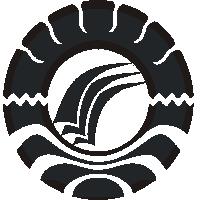 SKRIPSIPENINGKATAN HASIL BELAJAR MATEMATIKA MELALUI MODEL PEMBELAJARAN BERBASIS MASALAH PADA MURIDKELAS IV SD INPRES LAIKANG SUDIANGKOTA MAKASSAR.HENDRY D.BANDUPROGRAM STUDI PENDIDIKAN GURU SEKOLAH DASARFAKULTAS ILMU PENDIDIKANUNIVERSITAS NEGERI MAKASSAR2012